Publicado en  el 27/11/2013 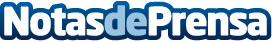 Circo Gran Fele presenta su nuevo espectáculo, ‘Viaje a la luna’, que estrenará en Valencia en NavidadDatos de contacto:SGANota de prensa publicada en: https://www.notasdeprensa.es/circo-gran-fele-presenta-su-nuevo-espectaculo_1 Categorias: Artes Escénicas http://www.notasdeprensa.es